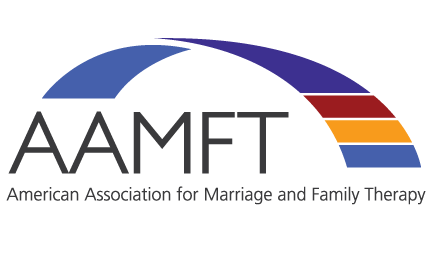 2022 CTAMFT Call For NominationsHere’s your opportunity to shape the future of our Network by nominating individuals for our open leadership positions.  You can nominate for as many positions as you wish, as well as self-nominate if you are interested in leadership. Terms of office will begin January 2023. The vibrancy of our Network is dependent upon strong and engaged volunteer leaders. We encourage you to selectively consider members that you believe will work diligently in helping to advance our profession and strengthen our future. CTAMFT seeks out the following qualifications in nominees: Chair-Elect Chair Elect duties – Performing all duties of Chair for leadership meetings when the Chair is unavailable or unable to perform them, consistent with Roberts Rules of Order.Secretary Secretary duties- Maintain records and meeting minutes and ensure all paperwork is submitted for the Network.The following positions are open for nominations for the 2022 election (terms of office to begin January 2023):Chair-Elect (Term of one year) (ONE) position to be filled.Secretary (Term of three-years) (ONE) position to be filled.
The maximum length of tenure on the Network Leadership Team is consecutive six years. Members are eligible for another Leadership Team position (Chair, Chair – Elect, Secretary, Treasurer) after a three-year absence. Current Component Evaluation Committee and AAMFT Board members are ineligible to serve on the Leadership Team of an Interest Network.In keeping with AAMFT’s commitment to diversity, we are particularly interested in nominees that reflect diversity of education, training, ethnicity, sexual orientation, gender, age, religion, physical ability, cultural background, employment, and/or professional settings.Interest Network Nomination FormProcedures for completing your nomination:STEP 1:  Decide who you would like to nominate. Remember, you may nominate for all positions, and as many people as you would like. You may nominate a person for more than one position. You may also nominate yourself. Feel free to copy this form as many times as necessary, if you are nominating more than one individual.STEP 2:  Contact your nominee(s) to make sure they are willing to run prior to submitting the form.STEP 3:  Fill out the form below and email it to your Interest Network Chair at chair@ctamft.org.  It must be submitted by 11:59 p.m. ET on May 20th, 2022.  Nominee’s Name (please print): ___________________________________________Nominee’s AAMFT Member ID: ___________________________________Nominee’s Address:	_______________________________________________			_______________________________________________Nominee’s Email:	_______________________________________________Nominee’s Phone Number: (_____) _____-______________	❑ Home  ❑ OfficePosition Nominated (you may check more than one):❑ Chair-Elect ❑ Secretary	Have you verified this person’s willingness to be nominated?  	❑ YesIf not, please do so prior to submitting this form.